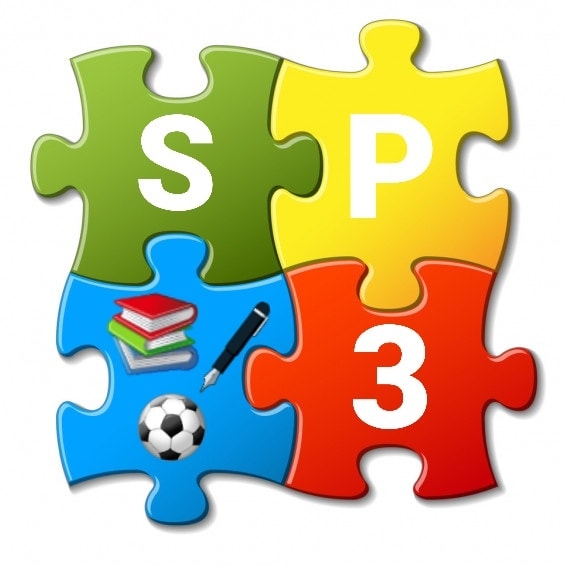 Szkoła Podstawowa nr 3                                       z Oddziałami Integracyjnymi                              w Jaworznie ul. Marcina Kasprzaka 6,              43-600 Jaworznotel.  32 762 92 70 sekretariat@sp3.jaworzno.edu.pl  https://www.facebook.com/trojka.sp3.jawZaprasza uczniów klas I i VIII szkół podstawowych  i I-V szkół ponadpodstawowych do wzięcia udziału w Miejskim Konkursie Przyrodniczym ,,Myśl globalnie, działaj lokalnie – pustynie porostowe”.Cele konkursu:kształtowanie postaw proekologicznych, uświadomienie potrzeby troski o środowisko naturalne,wykształcenie umiejętności zdobywania, obserwacji, selekcjonowania i przetwarzania informacji,rozwijanie postawy twórczej wobec problemu,nauka wykorzystywania zdobytej wiedzę na lekcjach z przedmiotów ścisłych,rozbudzanie wśród dzieci i młodzieży zainteresowania przyrodą własnego regionu,rozwijanie wrażliwości artystycznej oraz prezentacja twórczości w dziedzinie fotografii,zwrócenie uwagi na piękno otaczającej nas natury oraz jej ochrony. Regulamin konkursu:Konkurs przeznaczony jest dla uczniów klas I - VIII szkół podstawowych i I -V szkół ponadpodstawowych.Konkurs  polega na wykonaniu zdjęć porostom żyjącym na terenie miasta Jaworzno, następnie oznaczenie miejsca występowania organizmu poprzez zaznaczenie pineską w mapie Google. ( ilość zdjęć organizmów żyjących w różnych miejscach jest nieograniczona, zdjęcia mają być własnoręcznie wykonane).Jak wrzucić zdjęcia porostów do mapy Google:	Wejdź w link: https://tiny.pl/wl1jf zaznacz miejsce na mapie gdzie występuje porost i dołącz jego  zdjęcie.Zaloguj się edycji mapy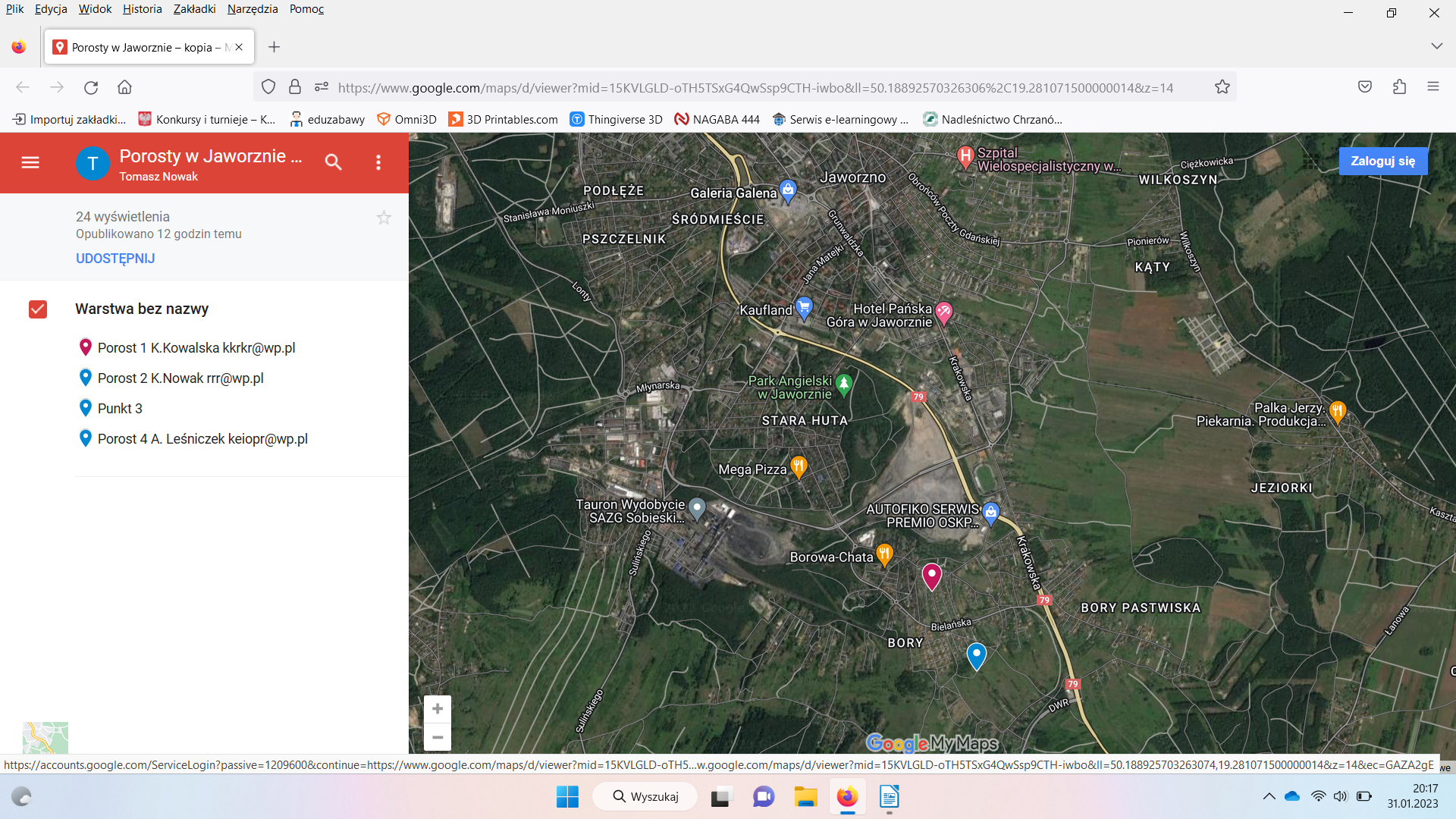 Najedz myszką na edytuj wówczas możesz nanieść nowy punkt na mapie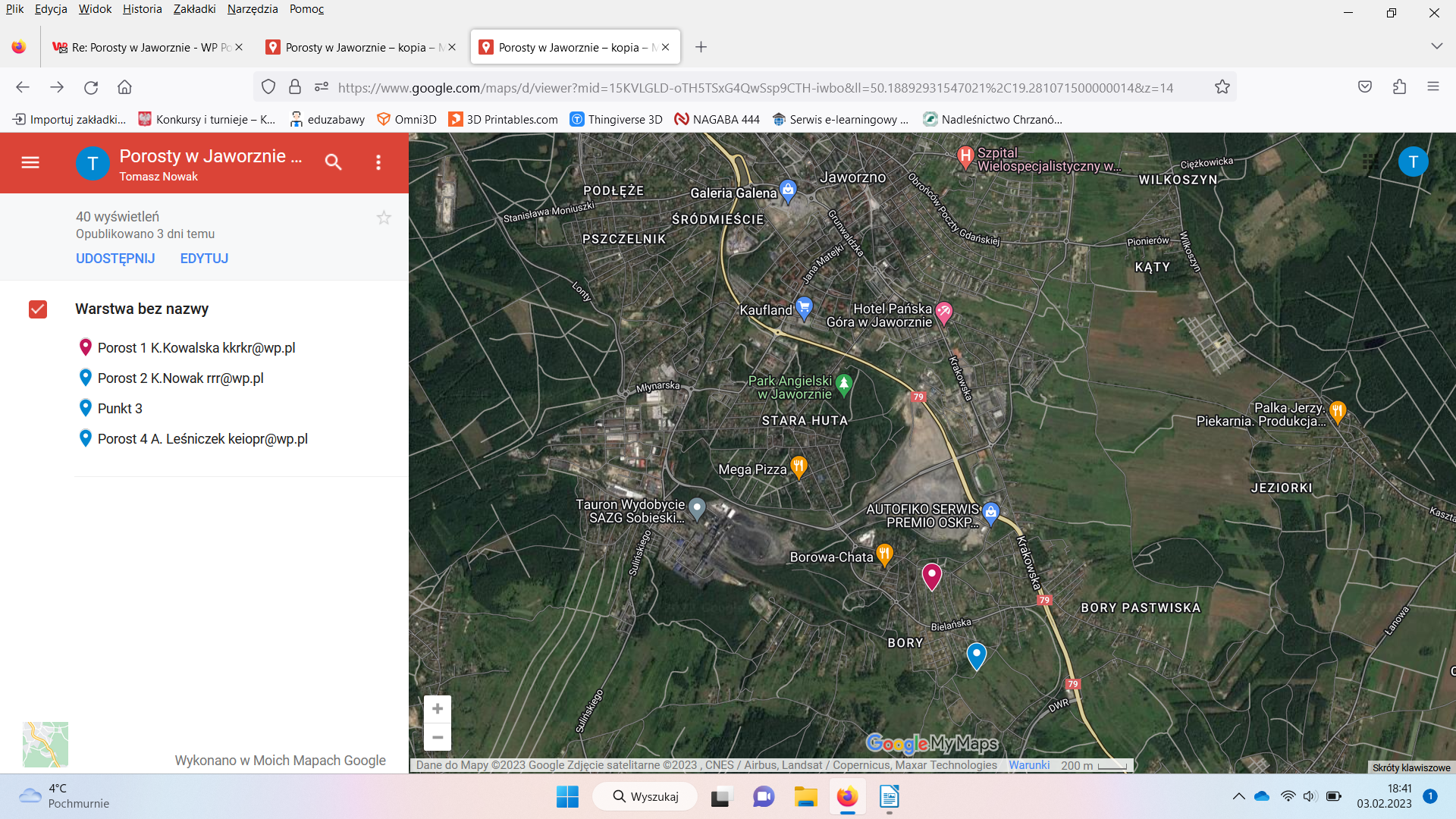 Dodaj zdjęcie i punkt odnalezionego w terenie porostu (można opisać gdzie się znajduje)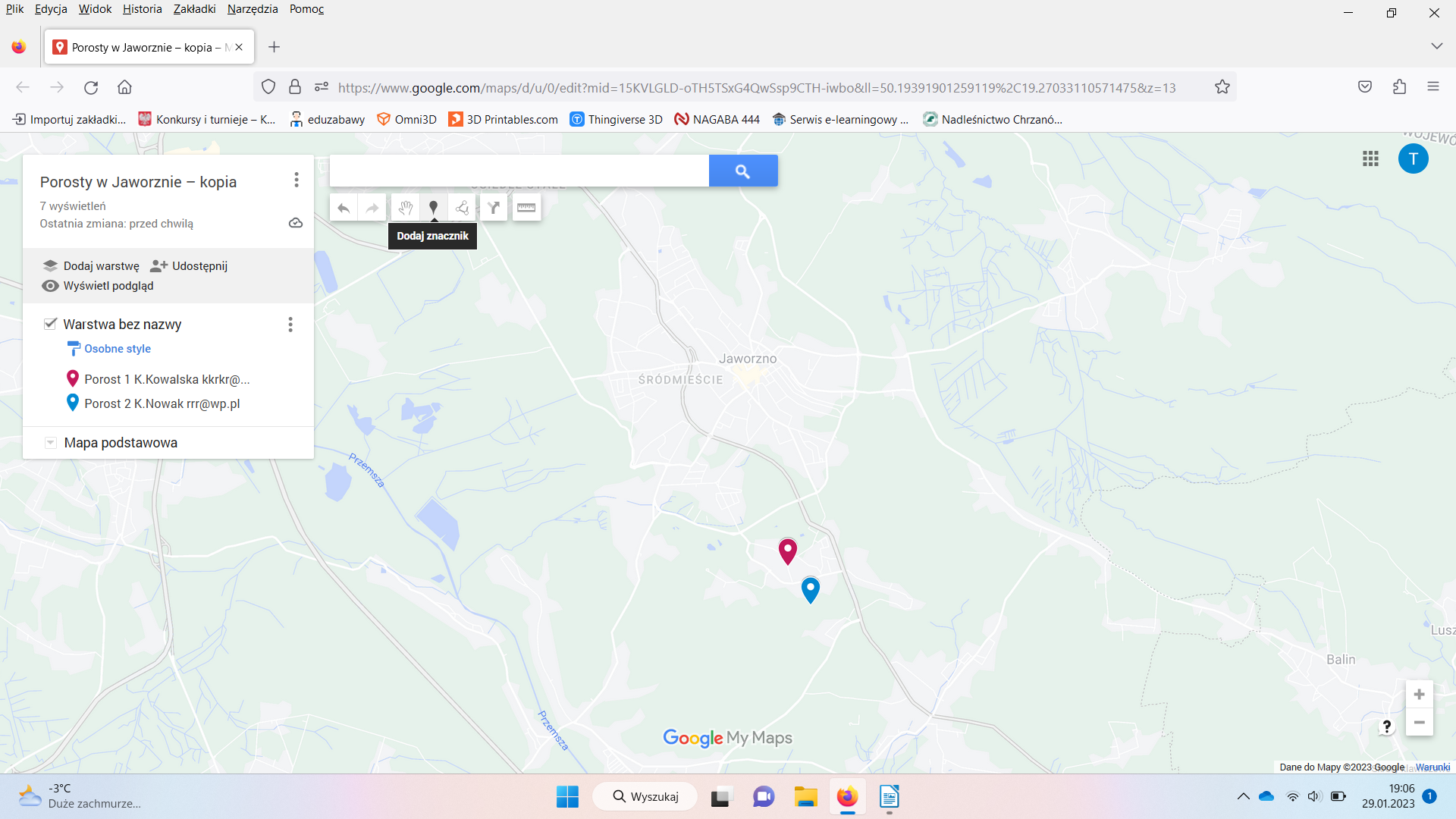 Opisz punkt i dodaj zdjęcie porostu. Zapisz dodany punkt z zdjęciem. np.: Porost 4 J.Nowak xyz@wp.pl 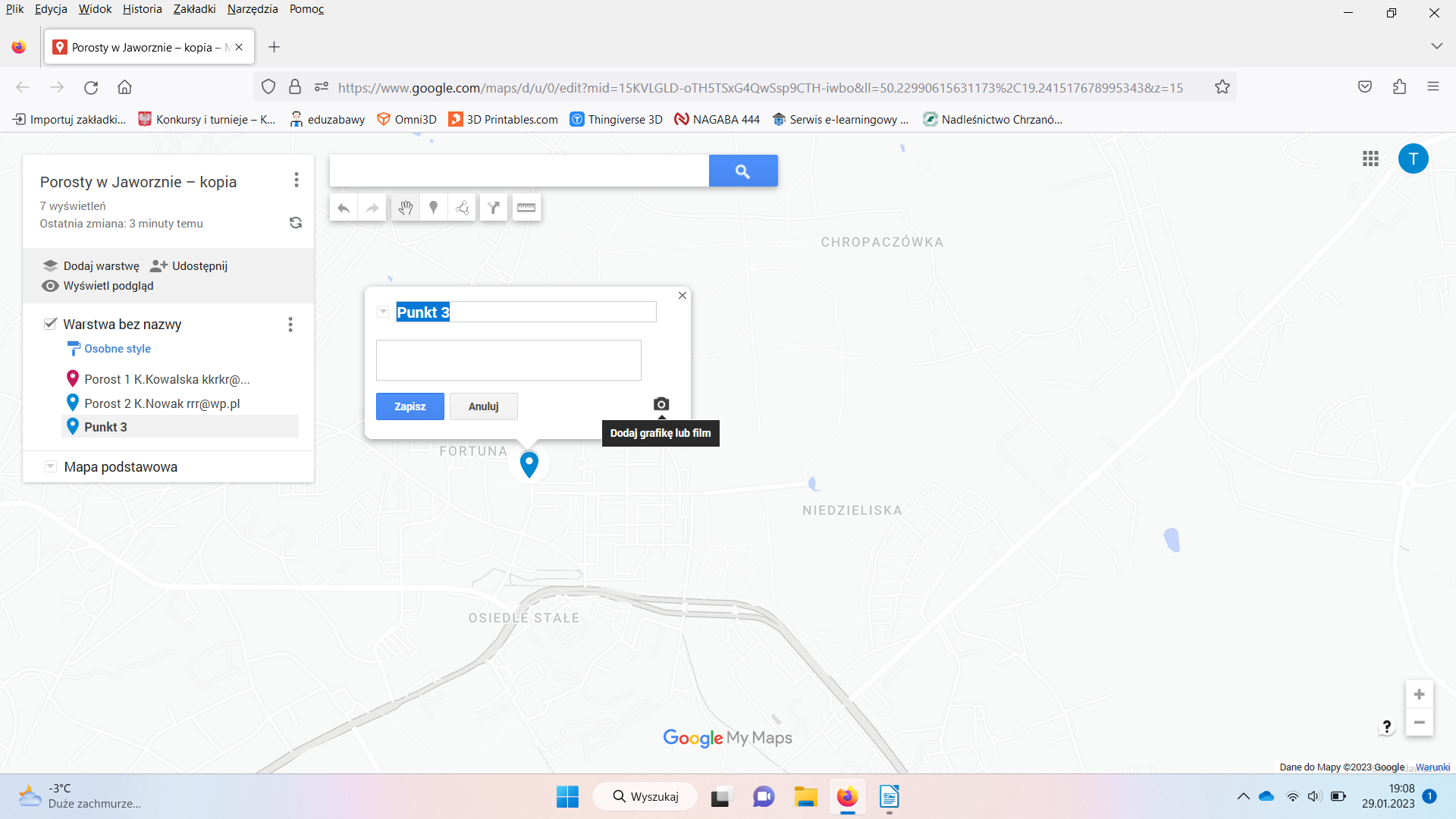 	Jeśli dodawanie zdjęć na mapie jest zbyt trudne do wysłania zdjęcia porostów można  przesłać je na adres e-mailowy porostywjaworznie@um.jaworzno.pl z dopiskiem KONKURS POROSTY W JAWORZNIE lub na adres organizatora panko79@wp.pl do dnia 22.04.2023 r. Pamiętaj, że w tym wypadku należy podać współrzędne geograficzne miejsc występowania porostów ze zdjęć.Wszystkie otrzymane zdjęcia przechodzą na własność organizatora i mogą być prezentowane na potrzeby konkursu oraz promocji ochrony środowiska.Oceny prac konkursowych oraz przydziału nagród dokonują nauczyciele organizujący konkurs (przy ocenie prezentacji nauczyciele biorą pod uwagę  estetykę, zgodność z tematem). Laureaci konkursu otrzymają nagrody i dyplomy,  a opiekunowie podziękowania.Wyniki konkursu zostaną opublikowane na stronie internetowej http://www.sp3.jaworzno.edu.pl/ do dnia 29.04.2023 r.Zgłoszenie do udziału w konkursie jest jednoznaczne z akceptacją jego regulaminu, nazwiska laureatów zostaną zamieszczone na stronie internetowej szkoły i prezentacji nagrodzonych prac. Do zdjęć prosimy dołączyć metryczkę zawierającą następujące dane:Realizację na lekcjach biologii w szkole podstawowej regulują wymagania szczegółowe podstawy programowej z biologii klasa V - VIII:II.1.3. rozpoznaje organizmy z najbliższego otoczenia, posługując się prostym kluczem do ich oznaczania;VII.7 analizuje zakresy tolerancji organizmu na wybrane czynniki środowiska (temperatura, wilgotność, stężenie dwutlenku siarki w powietrzu); VII.8 przedstawia porosty jako organizmy wskaźnikowe (skala porostowa), ocenia stopień zanieczyszczenia powietrza tlenkami siarki, wykorzystując skalę porostową; Serdecznie zapraszamy: Tomasz Nowak, Katarzyna KałdosImię i nazwisko uczniaKlasaNazwa szkoły, nr telefonu, adres placówki, adres internetowy szkoły Imię i nazwisko opiekunaWyrażam zgodę na przetwarzanie przez organizatora konkursu moich danych osobowych  i wykorzystanie materiałów przekazanych na konkurs.…………………………………..                                        ….............................................Imię i nazwisko ucznia,  data                                  podpis rodzica/prawnego opiekunaWyrażam zgodę na przetwarzanie przez organizatora konkursu moich danych osobowych  i wykorzystanie materiałów przekazanych na konkurs.…………………………………..                                        ….............................................Imię i nazwisko ucznia,  data                                  podpis rodzica/prawnego opiekunaWyrażam zgodę na przetwarzanie przez organizatora konkursu moich danych osobowych  i wykorzystanie materiałów przekazanych na konkurs.…………………………………..                                        ….............................................Imię i nazwisko ucznia,  data                                  podpis rodzica/prawnego opiekunaWyrażam zgodę na przetwarzanie przez organizatora konkursu moich danych osobowych  i wykorzystanie materiałów przekazanych na konkurs.…………………………………..                                        ….............................................Imię i nazwisko ucznia,  data                                  podpis rodzica/prawnego opiekuna